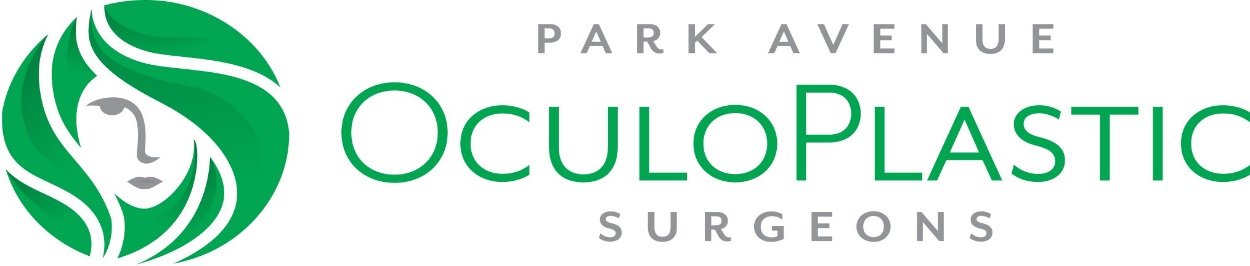 MID-FACE LIFTA mid-face lift or “cheek lift” is surgical procedure designed to improve the look of the cheekbone area as well as the area underneath the eyelids. It is designed to restore fullness to these areas. Occasionally, other complications may also occur.Patient’s InitialsThe details of the procedure including the anticipated benefits and material risks have been explained to me in terms I understand. Alternative methods and therapies, their benefits, material risks and disadvantages have been explained to me.I understand and accept that the most likely material risks and complications of mid-face lift surgery have been discussed with me and may include but are not limited to:•	allergic reactions•	asymmetries of contour •	bleeding•	change in sensation or numbness of facial skin •	changes in shape or appearance of the eyelid area (extropion) •	delayed healing •	disappointment •	extended hospital stay •	facial nerve interference and numbness of face•	hematoma (blood clots under skin) •	infection•	loss of skin from insufficient circulation (requiring further surgery and skin graft)•	nerve interference with decreased closure of the eye•	bruising •	need for more surgery for secondary surgical corrections •	pain (may be prolonged) •	permanent scars that may be unsightly •	unsightly or disfiguring scars •	pulmonary embolism (blood clots in the lung) •	seroma (fluid collection under the skin)_____ I have been advised whether I should avoid taking any or all of these medications on the days surrounding the procedure.I am aware and accept that no guarantees about the results of the procedure have been made or implied. I have been advised of the probable consequences of declining recommended or alternative therapies.I have been informed of what to expect postoperatively, including but not limited to: estimated recovery time, anticipated activity level, and the possibility of additional procedures. I understand that any tissue/specimen removed during the surgery may be sent to pathology for evaluation.I understand and accept that there are complications, including the remote risk of death or serious disability, that exist with any surgical procedure. I understand and accept the risks of blood transfusion(s) that may be necessary. I understand that tissue cannot heal without scarring and that how one scars is dependent on individual genetic characteristics. The physician will do his/her best to minimize scarring but cannot control its ultimate appearance.I understand that skin and tissue relaxation may follow plastic surgery after weight loss. This natural loosening or stretching of skin after surgery is unpredictable, and may require additional surgery. I am aware that smoking during the three to four week pre- and postoperative periods is prohibited as smoking could dramatically increase chances of complications.I have informed the doctor of all my known allergies. I have informed the doctor of all medications I am currently taking, including prescriptions, over-the-counter remedies, herbal therapies and supplements, aspirin, and any other recreational drug or alcohol use.The doctor has answered all of my questions regarding this procedure.I certify that I have read and understand this treatment agreement and that all blanks were filled in prior to my signature.I authorize and direct Chris Thiagarajah M.D., with associates or assistants of his or her choice, to perform the procedure of mid-face lift on ___________________________________________ at_____________________________________________________.	(patient name)(Facility name)I further authorize the physician(s) and assistants to do any other procedure that in their judgment may be necessary or advisable should unforeseen circumstances arise during the procedure._________________________________ Patient or Legal Representative Signature/Date/Time_________________________________ Print Patient or Legal Representative Name_______________________________ Relationship to Patient_______________________________ Witness Signature/Date/TimeI certify that I have explained the nature, purpose, anticipated benefits, material risks, complications, and alternatives to the proposed procedure to the patient or the patient’s legal representative. I have answered all questions fully, and I believe that the patient/legal representative (circle one) fully understands what I have explained._________________________________ Physician Signature/Date/Time_______ copy given to patient initial_______ original placed in chart initialPOSTOPERATIVE INSTRUCTIONS FOR FACE LIFT1.	Keep the bulky dressing around the face until the first postoperative visit. 2.	Apply Kotex pad over the drain area in the back of the head if there is much discharge. 3.	Sleep with the head on a high pillow to reduce swelling.4.	Cold pack over the cheeks for the first 24 hours. 5.	Take pain medication as needed. 6.	Take antibiotic pills if prescription was given. 7.	Come for the postoperative check up as appointed. 8.	Call Dr. Thiagarajah if there is severe swelling, pain, bleeding or other problems.Office:		Kindly remove all your jewelry, leave them at home or give to your family to take back. The hospital or the clinic will not responsible for any lost of it.Patient name ___________________________________________ Patient signature __________________________________________________________________________________________________________________________________________________________________________                                                                                                             		    T/ 301-277-4844						                                               				                         F/ 301-927-3221			                    						